OKUL/KURUMLAR İÇİN STRATEJİK PLAN TASLAĞIBu taslak,*Stratejik plan hazırlarken okul/kurumlarımıza örnek sunmak amacıyla tasarlanmıştır.*Taslakta yer alan bilgi ve tablolar örnektir.*Okulunuzla ilgisi olmayan bölümleri/tabloları çıkartılabilir veya okulunuza/kurumuza uygun hale getirilebilir.*Değişikler yapabilir, örnek tabloları istediğiniz gibi çizip doldurabilirsiniz*Plan hazırlanma aşamasında okulun/kurumun tüm paydaşlarıyla işbirliğine gidilmesi, planın görsellerle desteklenmesi, durum analizinin detaylı yapılması, amaç ve hedeflerin özgün bir şekilde belirlenmesi, planın hazırlanmasında öncelikler arasındadır.*Plan hazırlama aşamalarında herhangi bir sorunla karşılaşır ya da teknik desteğe ihtiyacınız olursa Muğla İl Milli Eğitim Müdürlüğü Stratejik Planlama Hazırlama Ekibine mail ile ulaşabilirsiniz.İLETİŞİMMUĞLA İL MİLLİ EĞİTİM MÜDÜRLÜĞÜSTRATEJİ GELİŞTİRME BİRİMİe-Posta: muglaarge48@gmail.comTel         : 0252 214 01 36 (226-167)
KUL/KURUMLAR İÇİN STRATEJİK PLAN TASLAĞIBu taslak,*Stratejik plan hazırlarken okul/kurumlarımıza örnek sunmak amacıyla tasarlanmıştır.*Taslakta yer alan bilgi ve tablolar örnektir.*Okulunuzla ilgisi olmayan bölümleri/tabloları çıkartılabilir veya okulunuza/kurumuza uygun hale getirilebilir.*Değişikler yapabilir, örnek tabloları istediğiniz gibi çizip doldurabilirsiniz*Plan hazırlanma aşamasında okulun/kurumun tüm paydaşlarıyla işbirliğine gidilmesi, planın görsellerle desteklenmesi, durum analizinin detaylı yapılması, amaç ve hedeflerin özgün bir şekilde belirlenmesi, planın hazırlanmasında öncelikler arasındadır.*Plan hazırlama aşamalarında herhangi bir sorunla karşılaşır ya da teknik desteğe ihtiyacınız olursa Kastamonu İl Milli Eğitim Müdürlüğü Stratejik Planlama Koordinatörü Selman GÖKKAYA’ya mail ile ulaşabilirsiniz.İLETİŞİMKASTAMONU İL MİLLİ EĞİTİM MÜDÜRLÜĞÜSTRATEJİ GELİŞTİRME ŞUBESİstratejikplanlama37@gmail.com  0 366 2141001T.C.MİLAS  KAYMAKAMLIĞIMİLAS Milli Eğitim MüdürlüğüMilas Atatürk Mesleki ve Teknik Anadolu  Lisesi
2015 - 2019DÖNEMİSTRATEJİK PLANI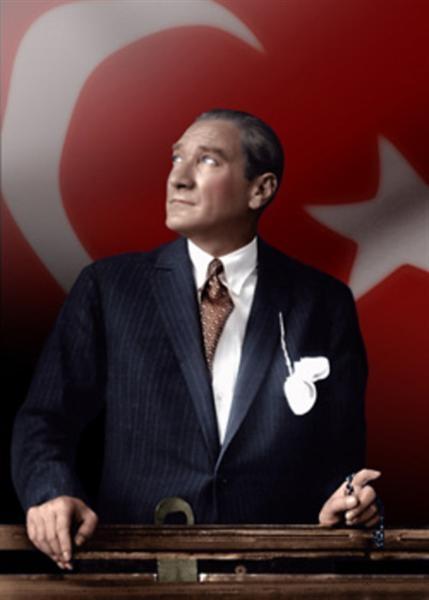 “Çalışmadan, yorulmadan, üretmeden, rahat yaşamak isteyen toplumlar, önce haysiyetlerini, sonra hürriyetlerini ve daha sonrada istiklal ve istikballerini kaybederler”.               Mustafa Kemal ATATÜRK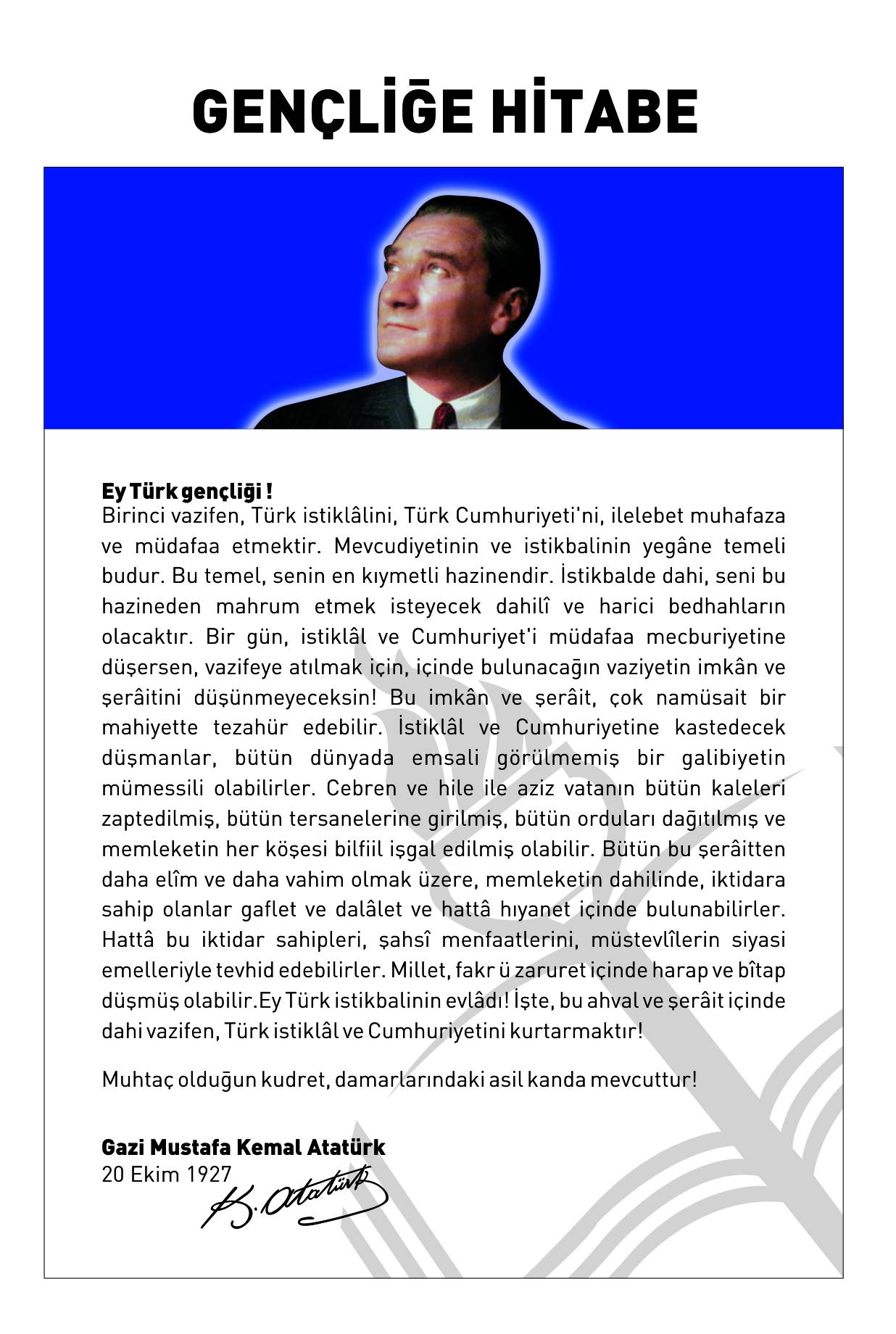 GİRİŞ             Planlı Okul Gelişim Modeli; eğitimi geliştirme çalışmaları kapsamında yürüttüğümüz bir çalışmadır. Bu çalışma ile okulumuzun niteliğini ve performansını geliştirmek,iyileştirme ve geliştirme çalışmalarını sürekli kılmak ve çalışmaları planlı bir şekilde yapmak istiyoruz. Bunu yapmakla amacımız; okulu etkili bir kurum haline getirmek,stratejik amaçlara ve hedeflere ulaşabilmek için bir yol haritası belirlemektir.                                       Milas Atatürk Mesleki ve Teknik Anadolu Lisesi               Stratejik Plan Hazırlama Ekibi1. BÖLÜMSTRATEJİK PLAN 
HAZIRLIK PROGRAMISTRATEJİK PLANIN AMACISTRATEJİK PLANIN KAPSAMIMAÇSTRATEJİK PLANIN YASAL DAYANAKLARISTRATEJİK PLAN ÜST KURULU VE STRATEJİK PLAN EKİBİÇALIŞMA TAKVİMİ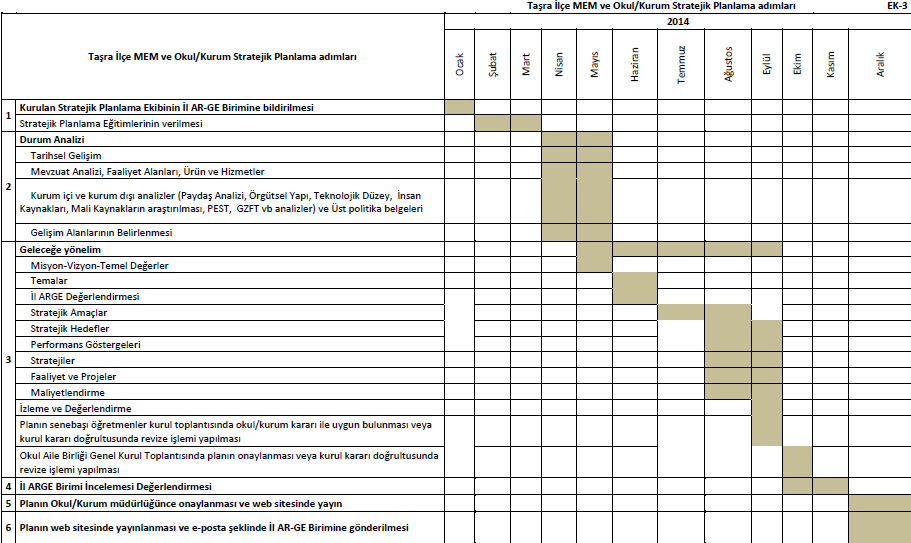 2. BÖLÜMDURUM ANALİZİTARİHSEL GELİŞİMMEVZUAT ANALİZİ2.2.1. Üst Politika BelgeleriFAALİYET ALANLARI, ÜRÜN VE HİZMETLEROKUL ÜRÜN/HİZMET LİSTESİOKUL/KURUM  FAALİYET ALANLARIPAYDAŞ  ANALİZİ        Paydaşların belirlenmesi okulumuzun gelişmesinde maddi,manevi katkıları,kurumun sorunlarına duyarlılığı ve kurumla işbirliği yapması öncelikli olmuştur.                  Paydaş Sınıflandırma MatrisiPaydaş Analizi MatrisiKURUM İÇİ ANALİZBu bölümde incelenecek konular alt başlıklar halinde verilmiştir.Örgütsel Yapı:Okul/Kurum Teşkilat Şeması  Okul/Kurumlarda Oluşturulan Komisyon ve Kurullar:İnsan Kaynakları    2015-2016 Eğitim-Öğretim Yılı Kurumdaki Mevcut Yönetici Sayısı:		Kurum Yöneticilerinin Eğitim Durumu:		Kurum Yöneticilerinin Yaş İtibari ile dağılımı:İdari Personelin Hizmet Süresine İlişkin Bilgiler:		2017-2018 Yılı Kurumdaki Mevcut Öğretmen Sayısı:                Öğretmenlerin Yaş İtibari ile Dağılımı:                    Öğretmenlerin Hizmet Süreleri:                    2015-2016 Yılı Kurumdaki Mevcut Hizmetli/ Memur Sayısı:      Çalışanların Görev Dağılımı Okul/kurum Rehberlik HizmetleriTeknolojik DüzeyOkul/Kurumun Teknolojik Altyapısı: 	Okul/Kurumun Fiziki Altyapısı:  Mali KaynaklarOkul/Kurum Kaynak Tablosu:Okul/Kurum Gelir-Gider Tablosu: İstatistiki VerilerKarşılaştırmalı Öğretmen/Öğrenci Durumu (2017-2018) Yerleşim Alanı ve DersliklerGZFT ANALİZİ3. BÖLÜM              GELECEĞE YÖNELİMMİSYONVİZYONTEMEL DEĞERLER VE İLKELER’Ben’’ değil  ‘’Biz’’ diyebilen düşünceyle başarının yakalanacağına inanırız.Bilimselliği kullanarak kararlar alırız.Ulaşılabilirlik, güvenirlilik, şeffaflık ve hesap verilebilirlikten ödün vermeyiz.Yenilikçiyiz. Öğrenmeyi yenilikçilik için fırsat sayar, değişimin önemine inanırız.Zamanın değerine inanırız.             				  KURUMUN TEMEL POLİTİKALARI		                             Yerleştirmeyi Hedeflediğimiz  PolitikalarMaddi ve mali kaynak kullanımı, yatırım ve cari harcamalarda verimliliği artırmak,Eğitim ve öğretimin kalitesinin arttırılması, eğitim sisteminin geliştirilmesi ve yeniliklerin sisteme geçirilmesinde lider olmak,Öğrenci merkezli eğitimin sisteminin geliştirilmesi ve yeniliklerin kuruma aktarılmasını sağlamak,Sanayi kuruluşları ile işbirliği yaparak mezun öğrencilere istihdam yaratmak,Milli Eğitim Bakanlığı e-mezun projesine tüm mezunlarımızın katılımını sağlamak, Öğretmen ve öğrencilerin projelere katılımını sağlamak,Öğrencilerimizin yüksek öğrenime devamını sağlamak,Öğrencilerimizin yarışmalara etkin katılımını sağlamak,Kurumumuzda toplam kalite yönetimi anlayışını yerleştirerek çalışan ve hizmet alanların performansını mevzuat doğrultusunda geliştirmek,Kurumumuzda üretilen bilgi ve materyalin,  çalışanlar ve hizmet alanlar tarafından ulaşılabilmesini sağlamak,Kurumumuzun gelişme süreçlerinin planlanmasını, yönetilmesini ve iyileştirilmesini; kurumun tüm beklentilerini dengeleyecek şekilde tasarlamak ve geliştirmek,Eğitim ve öğretimin en verimli şekilde yürütülmesini sağlamak,Çalışanların verimliliğini arttırmak,Öğrencilerimizin sosyal ve kültürel faaliyetlerde daha aktif olmalarını sağlamak.Velilerimizi bilgilendirerek eğitim ve öğretim sürecine bilinçli ve daha etkin katılmalarını sağlamak.PERFORMANS GÖSTERGELERİFAALİYET VE MALİYETLENDİRME PERFORMANS GÖSTERGELERİ/2.1.1 Düzenlenen Faaliyetin SayısıFAALİYET VE MALİYETLENDİRME PERFORMANS GÖSTERGELERİ/ Dilek ve Eleştiri Kutusu ve Sosyal MedyaFAALİYET VE MALİYETLENDİRME PERFORMANS GÖSTERGELERİFAALİYET VE MALİYETLENDİRME PERFORMANS GÖSTERGELERİFAALİYET VE MALİYETLENDİRME TEMA3:EĞİTİM DESTEK HİZMETLERİSTRATEJİK PLAN MALİYET TABLOSU.4. BÖLÜMİZLEME VE DEĞERLENDİRME4.1.  RAPORLAMAPlan dönemi içerisinde ve her yılın sonunda okul/kurumumuz stratejik planı uyarınca yürütülen faaliyetlerimizi, önceden belirttiğimiz performans göstergelerine göre hedef ve gerçekleşme durumu ile varsa meydana gelen sapmaların nedenlerini açıkladığımız, okulumuz/kurumumuz hakkında genel ve mali bilgileri içeren izleme ve değerlendirme raporu hazırlanacaktır.ATATÜRK MESLEKİ VE TEKNİK ANADOLU LİSESİ FAALİYET İZLEME VE DEĞERLENDİRME RAPORUONAY2015-2019 STRATEJİK PLAN İZLEME VE DEĞERLENDİRME RAPORUSTRATEJİK PLAN ÜST KURULU İMZA SİRKÜSÜSUNUŞEğitim kurumlarımız AB uyum sürecinde   toplumsal,siyasal,ekonomik ve teknolojik gelişmelerden çok yönlü etkilenmektedir.Kurumların yönetiminde planlama ve bütçelendirmede paydaş görüşleri önem kazanmaktadır. Çağımızda yönetim anlayışında kurum yönetimi öncelikleri belirlerken,günümüzde kurumun önceliklerini  Paydaşların görüşleri belirlemektedir.Eğitim kurumumuzun girdi ve çıktılarından etkilenen iç ve dış paydaşların görüşleri stratejik planlama ve bütçelemede önem kazanmaktadır. Planlama sürecinde hizmet alanlar ve hizmet verenlerin görüşleri planlama sürecine direk olarak yansıtılmıştır.5018 sayılı  Kamu Mali Yönetimi ve Kontrol kanunu ile eğitim kurumları planlamaya dayalı ,performansa dayalı,hesap verilebilir,bütçelendirilmiş faaliyetler olarak yeni bir yönetim anlayışı getirmiştir.Kurumlar mali kaynaklarını stratejik plan önceliklerine göre harcamada önceliklendireceklerdir.Stratejik planlamanın bir planlama, yönetim ve bütçelendirme sürecini kapsamaktadır.Hazırlanan stratejik plan kurum kültürünü ve kurum kimliğinin gelişmesini ve güçlendirmesini destek olurken  diğer yandan gelecekte  kamu kurumlarının faaliyetlerinin bütçelendirilmesi kurum yönetimi tarafından önem kazanacaktır.                                                                                                                                                           ABDULLAH ER                                                                                       OKUL MÜDÜRÜİÇİNDEKİLERSAYFA NOSUNUŞGİRİŞBÖLÜM: STRATEJİK PLAN HAZIRLIK PROGRAMIAmaçKapsamYasal DayanakÜst Kurul ve Stratejik Plan EkibiÇalışma TakvimiBÖLÜM: DURUM ANALİZİTarihsel GelişimMevzuat AnaliziÜst Politika BelgeleriFaaliyet Alanları, Ürün ve HizmetlerPaydaş AnaliziKurum İçi Analiz Örgütsel Yapıİnsan KaynaklarıTeknolojik DüzeyMali Kaynaklarİstatistikî VerilerGZFT AnaliziSorun AlanlarıBÖLÜM: GELECEĞE YÖNELİMMisyon Vizyon Temel Değerler ve İlkelerTemalarAmaçlarHedeflerPerformans GöstergeleriFaaliyet ve/Projeler ve MaliyetlendirmeEylem PlanlarıStratejilerBÖLÜM: İZLEME ve DEĞERLENDİRMERaporlamaİzleme RaporlarıFaaliyet RaporlarıEKLEROKUL / KURUM KİMLİK BİLGİSİOKUL / KURUM KİMLİK BİLGİSİOKUL / KURUM KİMLİK BİLGİSİOKUL / KURUM KİMLİK BİLGİSİOKUL / KURUM KİMLİK BİLGİSİOKUL / KURUM KİMLİK BİLGİSİOKUL / KURUM KİMLİK BİLGİSİOKUL / KURUM KİMLİK BİLGİSİOKUL / KURUM KİMLİK BİLGİSİİLİ: MUĞLAİLİ: MUĞLAİLİ: MUĞLAİLİ: MUĞLAİLÇESİ:  MİLAS                                İLÇESİ:  MİLAS                                İLÇESİ:  MİLAS                                İLÇESİ:  MİLAS                                İLÇESİ:  MİLAS                                OKULUN ADI: ATATÜRK MESLEKİ VE TEKNİK ANADOLU LİSESİOKULUN ADI: ATATÜRK MESLEKİ VE TEKNİK ANADOLU LİSESİOKULUN ADI: ATATÜRK MESLEKİ VE TEKNİK ANADOLU LİSESİOKULUN ADI: ATATÜRK MESLEKİ VE TEKNİK ANADOLU LİSESİOKULUN ADI: ATATÜRK MESLEKİ VE TEKNİK ANADOLU LİSESİOKULUN ADI: ATATÜRK MESLEKİ VE TEKNİK ANADOLU LİSESİOKULUN ADI: ATATÜRK MESLEKİ VE TEKNİK ANADOLU LİSESİOKULUN ADI: ATATÜRK MESLEKİ VE TEKNİK ANADOLU LİSESİOKULUN ADI: ATATÜRK MESLEKİ VE TEKNİK ANADOLU LİSESİOKULA İLİŞKİN GENEL BİLGİLEROKULA İLİŞKİN GENEL BİLGİLEROKULA İLİŞKİN GENEL BİLGİLEROKULA İLİŞKİN GENEL BİLGİLEROKULA İLİŞKİN GENEL BİLGİLERPERSONEL İLE İLGİLİ BİLGİLERPERSONEL İLE İLGİLİ BİLGİLERPERSONEL İLE İLGİLİ BİLGİLERPERSONEL İLE İLGİLİ BİLGİLEROkul Adresi: Mahalle        :HACI İLYAS MAHALLESİ Posta Kodu :48200 İlçe               :MİLAS  İli                  :MUĞLAOkul Adresi: Mahalle        :HACI İLYAS MAHALLESİ Posta Kodu :48200 İlçe               :MİLAS  İli                  :MUĞLAOkul Adresi: Mahalle        :HACI İLYAS MAHALLESİ Posta Kodu :48200 İlçe               :MİLAS  İli                  :MUĞLAOkul Adresi: Mahalle        :HACI İLYAS MAHALLESİ Posta Kodu :48200 İlçe               :MİLAS  İli                  :MUĞLAOkul Adresi: Mahalle        :HACI İLYAS MAHALLESİ Posta Kodu :48200 İlçe               :MİLAS  İli                  :MUĞLAKURUMDA ÇALIŞAN PERSONEL SAYISISayıları (73)Sayıları (73)Sayıları (73)Okul Adresi: Mahalle        :HACI İLYAS MAHALLESİ Posta Kodu :48200 İlçe               :MİLAS  İli                  :MUĞLAOkul Adresi: Mahalle        :HACI İLYAS MAHALLESİ Posta Kodu :48200 İlçe               :MİLAS  İli                  :MUĞLAOkul Adresi: Mahalle        :HACI İLYAS MAHALLESİ Posta Kodu :48200 İlçe               :MİLAS  İli                  :MUĞLAOkul Adresi: Mahalle        :HACI İLYAS MAHALLESİ Posta Kodu :48200 İlçe               :MİLAS  İli                  :MUĞLAOkul Adresi: Mahalle        :HACI İLYAS MAHALLESİ Posta Kodu :48200 İlçe               :MİLAS  İli                  :MUĞLAKURUMDA ÇALIŞAN PERSONEL SAYISI
31
Erkek
31
Erkek       42      
     KadınOkul TelefonuTel. : 252 512 10 43Tel. : 252 512 10 43Tel. : 252 512 10 43Tel. : 252 512 10 43Yönetici443FaksFax : 252 513 14 14Fax : 252 513 14 14Fax : 252 513 14 14Fax : 252 513 14 14Sınıf öğretmeni171730Elektronik Posta Adresi187198@meb.k12.tr187198@meb.k12.tr187198@meb.k12.tr187198@meb.k12.trBranş Öğretmeni16167Web sayfa adresiwww.milasanadolumeslek.k12.trwww.milasanadolumeslek.k12.trwww.milasanadolumeslek.k12.trwww.milasanadolumeslek.k12.trRehber Öğretmen111Öğretim ŞekliNormal(X)Normal(X)İkili(      )İkili(      )Memur110Okulun Hizmete Giriş Tarihi1952195219521952Yardımcı Personel00Kurum Kodu187198187198187198187198Toplam393941OKUL VE BİNA DONANIM BİLGİLERİOKUL VE BİNA DONANIM BİLGİLERİOKUL VE BİNA DONANIM BİLGİLERİOKUL VE BİNA DONANIM BİLGİLERİOKUL VE BİNA DONANIM BİLGİLERİOKUL VE BİNA DONANIM BİLGİLERİOKUL VE BİNA DONANIM BİLGİLERİOKUL VE BİNA DONANIM BİLGİLERİOKUL VE BİNA DONANIM BİLGİLERİToplam Derslik Sayısı17171717Kütüphane Var(X)Yok(    )Yok(    )Kullanılan Derslik Sayısı17171717Çok Amaçlı SalonVar(X)Yok(    )Yok(    )İdari Oda Sayısı3333Çok Amaçlı SahaVar(    )Yok(X)Yok(X)Laboratuvar Sayısı11111 (fen laboratuarı)ÖĞRENCİ BİLGİLERİÖĞRENCİ BİLGİLERİErkekErkekErkekKızToplamToplamToplam9.Sınıf9.Sınıf11211211215827027027010.Sınıf10.Sınıf10710710711322022022011.Sınıf11.Sınıf50505011116116116112.Sınıf12.Sınıf474747126173173173Genel ToplamGenel Toplam316316316508824824824Bu stratejik plan dokümanı, okulumuzun güçlü ve zayıf yönleri ile dış çevredeki fırsat ve tehditler göz önünde bulundurularak, eğitim alanında ortaya konan kalite standartlarına ulaşmak üzere yeni stratejiler geliştirmeyi ve bu stratejileri temel alan etkinlik ve hedeflerin belirlenmesini amaçlamaktadır.Bu stratejik plan dokümanı Milas Atatürk Mesleki ve Teknik Anadolu Lisesinin,mevcut durum analizi değerlendirmeleri doğrultusunda,2015–2019 yıllarındageliştireceği amaç, hedefve stratejileri kapsamaktadır.SIRA NODAYANAĞIN ADI15018 yılı Kamu Mali Yönetimi ve Kontrol Kanunu2Milli Eğitim Bakanlığı Strateji Geliştirme Başkanlığının 2013/26 Nolu Genelgesi3Milli Eğitim Bakanlığı 2015-2019 Stratejik Plan Hazırlık ProgramıSTRATEJİK PLAN ÜST KURULUSTRATEJİK PLAN ÜST KURULUSTRATEJİK PLAN ÜST KURULUSIRA NOADI SOYADIGÖREVİ1Abdullah ER                         OKUL MÜDÜRÜ2Engin ÖZKELEBEKOĞLU   MÜDÜR BAŞYARDIMCISI / MÜDÜR YARDIMCISI3ÖĞRETMEN4Fatma BULATOKUL AİLE BİRLİĞİ BAŞKANI5OKUL AİLE BİRLİĞİ YÖNETİM KURULU ÜYESİSTRATEJİK PLANLAMA EKİBİSTRATEJİK PLANLAMA EKİBİSTRATEJİK PLANLAMA EKİBİSIRA NOADI SOYADIGÖREVİ1Abdullah ERMÜDÜR2Engin ÖZKELEBEKOĞLU         
T.Özden METE
Veysel ÖZ
Nurcan KILIÇ
Belgin ORUÇ
Ahmet Öcal  KAVUKOĞLU             Engin SÖĞÜTMÜDÜR YARDIMCISI3Esen BAŞ             ÖĞRETMEN4Gülsüm TÜRKMENOĞLUÖĞRETMEN5ÖĞRENCİ7GÖNÜLLÜ VELİ 8Şefika ÇERÇİDestek Personeli (Kütüphane Memuru, hizmetli v.b.)9Fatma BULATOkul Aile Birliği başkanı10Kazım SARIOĞLUSTK ‘lar (Dernek, Vakıf, Sanayi ve Ticaret Odası)11Mehmet ÇOBANMuhtar12Mehmet  DEMİR
Nilgün GÜN
Hüdayi BAŞ
Ahmet Turgay TUNA 
Esen BAŞMesleki ve Teknik Liseler için bölüm şefleriKANUNKANUNKANUNKANUNTarihSayıNoAdı23/07/196512056657Devlet Memurları Kanunu24/10/2003252694982Bilgi Edinme Hakkı KanunuYÖNETMELİKYÖNETMELİKYÖNETMELİKYayımlandığı Resmi Gazete/Tebliğler DergisiYayımlandığı Resmi Gazete/Tebliğler DergisiAdıTarihSayıAdı12/10/201328793 Milli Eğitim Bakanlığı Personelinin Görevde Yükselme, Unvan Değişikliği ve Yer Değiştirme Suretiyle Atanması Hakkında YönetmelikYÖNERGEYÖNERGEYÖNERGEYayınYayınAdıTarihSayıAdı25/10/20133087071 Milli Eğitim Bakanlığı Ortaöğretim Kurumlarına Geçiş YönergesiSIRA NOREFERANS KAYNAĞININ ADI110. Kalkınma Planı 2TÜBİTAK Vizyon 2023 Eğitim ve İnsan Kaynakları Sonuç Raporu ve Strateji Belgesi35018 yılı Kamu Mali Yönetimi ve Kontrol Kanunu4Kamu İdarelerinde Stratejik Planlamaya İlişkin Usul ve Esaslar Hakkında Yönetmelik5Devlet Planlama Teşkilatı Kamu İdareleri İçin Stratejik Planlama Kılavuzu (2006)6Milli Eğitim Bakanlığı 2015-2019 Stratejik Plan Hazırlık Programı7Milli Eğitim Bakanlığı Stratejik Plan Durum Analizi Raporu862. Hükümet Programı962. Hükümet Eylem Planı10Milli Eğitim Bakanlığı Strateji Geliştirme Başkanlığının 2013/26 Nolu Genelgesi11Kastamonu İl Milli Eğitim Müdürlüğünün 2015-2019 Stratejik Planı12Öğrenci kayıt, kabul ve devam işleriEğitim hizmetleri Öğrenci başarısının değerlendirilmesiÖğretim hizmetleriSınav işleriToplum hizmetleriSınıf geçme işleriKulüp çalışmalarıÖğrenim belgesi düzenleme işleriDiplomaPersonel işleriSosyal, kültürel ve sportif etkinliklerÖğrenci davranışlarının değerlendirilmesiBurs hizmetleriÖğrenci sağlığı ve güvenliğiYurt hizmetleriOkul çevre ilişkileriBilimsel araştırmalarRehberlikYaygın eğitim Staj çalışmalarıMezunlar (öğrenci)FAALİYET ALANI: EĞİTİM FAALİYET ALANI: YÖNETİM İŞLERİHizmet–1 Rehberlik HizmetleriVeli    Öğrenci   ÖğretmenBilgilendirmeHizmet–1 Öğrenci işleri hizmetiKayıt- Nakil işleri     Devam-devamsızlık     Sınıf geçme vbÖğrenci başarısının değerlendirilmesiSınav işleriÖğrenim belgesi düzenlemeÖğrenci davranışlarının değerlendirilmesiÖğrenci sağlığı ve güvenliğiStaj çalışmalarıKulüp çalışmalarıBurs hizmetleriMezunların izlenmesiDiploma işleriHizmet–2 Sosyal-Kültürel Etkinlikler Halk oyunları    Koro      TiyatroVeli ev ziyaretleriGezilerKulüp çalışmalarıHizmet–2 Öğretmen işleri hizmetiDerece/kademe terfi    Hizmet içi eğitim     Özlük haklarıBilgilendirmeHizmet–3 Spor EtkinlikleriFutbol,    FutsalVoleybol   Basketbol  Mendil KapmacaTombikHizmet–4 İzcilik EtkinlikleriKamplarMeslek geliştirmeMeslek edindirmeFAALİYET ALANI: ÖĞRETİMFAALİYET ALANI: MESLEK EDİNDİRMEHizmet–1 Müfredatın işlenmesiYeni Öğretim Tekniklerinin İncelenmesiTeknolojik Ürünleri KullanmaHizmet- 2 Proje çalışmalarıAB Projeleri     Sosyal Projeler     SIRA
NOFAALİYETLERFAALİYETLERİN DAYANDIĞI MEVZUATAYRILAN MALİ KAYNAKMEVCUT
İNSAN KAYNAĞIDEĞERLENDİRME1Sosyal Kültürel faliyetlerOrtaöğretim kurumları sosyal etkinlik yönetmeliği
-“Yetersiz”
- 
-“Yetersiz”
- “Kaldırılmalı”
- 
-“Güçlendirilmeli234İç PaydaşlarDış PaydaşlarOkul yöneticileriİlçe Milli Eğitim MüdürlüğüÖğretmenlerKaymakamlıkÖğrencilerİşletmeler (öğrenci stajı)VelilerToplumYardımcı PersonelKırtasiyelerOkul Aile BirliğiEczanelerMilas BelediyesiSağlık kurumlarıİlköğretim OkullarıPAYDAŞLARİÇ PAYDAŞDIŞ PAYDAŞHİZMET ALANNEDEN PAYDAŞPaydaşın Kurum Faaliyetlerini Etkileme DerecesiPaydaşın Taleplerine Verilen ÖnemPaydaşın Taleplerine Verilen ÖnemSonuçPAYDAŞLARİÇ PAYDAŞDIŞ PAYDAŞHİZMET ALANNEDEN PAYDAŞTam  5" "Çok  4", "Orta  3", "Az  2", "Hiç  1"Tam  5" "Çok  4", "Orta  3", "Az  2", "Hiç  1"Tam  5" "Çok  4", "Orta  3", "Az  2", "Hiç  1"SonuçPAYDAŞLARİÇ PAYDAŞDIŞ PAYDAŞHİZMET ALANNEDEN PAYDAŞ1,2,3 İzle
4,5 Bilgilendir1,2,3 İzle
4,5 Bilgilendir1,2,3 Gözet4,5 Birlikte Çalış Sonuçİlçe Milli Eğitim Müdürlüğü XAmaçlarımıza Ulaşmada Destek İçin İş birliği İçinde Olmamız Gereken Kurum 555Bilgilenme-bilgilendirme, Birlikte çalışma KaymakamlıkXVeliler XXDoğrudan ve Dolaylı Hizmet Alan 444Bilgilendirme, Birlikte çalışmaOkul Aile Birliği XXAmaçlarımıza Ulaşmada Destek İçin İş birliği İçinde Olmamız Gereken Kurum555Bilgilendirme, Birlikte çalışmaÖğrenciler XXVaroluş sebebimiz555Bilgilendirme, Birlikte çalışmaMahalle Muhtarı XAmaçlarımıza Ulaşmada Destek İçin İş birliği İçinde Olmamız Gereken Kurum112İzle, Gözet Sağlık Ocağı XAmaçlarımıza Ulaşmada Destek İçin İş birliği İçinde Olmamız Gereken Kurum224İzle, Birlikte Çalış Kurul/Komisyon AdıGörevleriSatın Alma KomisyonuKurum ihtiyaçlarının belirlenmesiMuayene-Kabul KomisyonuKarşılanan kurum ihtiyaçlarının  kontrollerinin yapılarak teslim alınmasıFiyat Belirleme Komisyonu Kurum ihtiyaçlarının piyasa fiyatlarının belirlenmesiDenetleme KomisyonuHer türlü sosyal etkinlik için yapılan çalışmaların  değerlendirilip geliştirilmesiSıra
NoGöreviErkekKadınToplam1Müdür1012Müdür başyardımcısı1013Müdür Yrd.336Eğitim Düzeyi2017-2018 Yılı İtibari İle2017-2018 Yılı İtibari İleEğitim DüzeyiKişi Sayısı%ÖnLisans0Lisans7Yüksek Lisans1Yaş Düzeyleri2017-2018 Yılı İtibari İle2017-2018 Yılı İtibari İleYaş DüzeyleriKişi Sayısı%20-30-              -30-40562,540-50337,550+...                      -Hizmet SüreleriKişi Sayısı1-3 Yıl44-6 Yıl4Sıra
NoBranşıErkekKadınToplam1Biyoloji1122Coğrafya1013Din Kül. Ve Ahlk. Bil.0224Fizik1125Matematik3366İngilizce2467Kimya0218Tarih1239T.Dili Ve Edebiyatı43710Güzel Sanatlar/Resim00011Beden Eğitimi21312Müzik00013Felsefe01114Rehber Öğretmen00015El Sanatları Teknolojisi (nakış)02216Yiyecek İçecek Hizmetleri03317Konaklama ve Seyahat Hizmetleri01118İnşaat Teknolojisi41519Giyim Üretim Teknolojisi02220Grafik ve Fotoğraflılık30321Bilişim Teknolojisi 21322Çocuk Gelişimi ve Eğitimi Alanı06623Okul Öncesi Öğretmeni044Toplam304474Yaş DüzeyleriKişi Sayısı20-30730-403440-503050+...3Hizmet SüreleriKişi Sayısı 1-3 Yıl44-6 Yıl87-10 Yıl1511-15 Yıl1416-20 Yıl1721+... üzeri13Sıra 
NoGöreviErkekKadınEğitim DurumuHizmet YılıToplam1Memur10Ön Lisans12Hizmetli21Lise2033VKİLise101S.NOUNVANGÖREVLERİ1Okul müdürüOkul müdürü; Ders okutmakKanun, tüzük, yönetmelik, yönerge, program ve emirlere uygun olarak görevlerini yürütmeye,Okulu düzene koyarDenetler.Okulun amaçlarına uygun olarak yönetilmesinden, değerlendirilmesinden ve geliştirmesinden sorumludur.Okul müdürü, görev tanımında belirtilen diğer görevleri de yapar.2Müdür başyardımcısıMüdür başyardımcısı, Ders okuturMüdürün en yakın yardımcısıdır. Müdürün olmadığı zamanlarda müdüre vekâlet eder.Okulun her türlü eğitim-öğretim, yönetim, öğrenci, personel, tahakkuk, ayniyat, yazışma, eğitici etkinlikler, yatılılık, bursluluk, güvenlik, beslenme, bakım, koruma, temizlik, düzen, nöbet, halkla ilişkiler gibi işleriyle ilgili olarak okul müdürü tarafından verilen görevleri yapar.Müdür başyardımcısı, görev tanımında belirtilen diğer görevleri de yapar.3Müdür yardımcısıMüdür yardımcılarıDers okutur	Okulun her türlü eğitim-öğretim, yönetim, öğrenci, personel, tahakkuk, ayniyat, yazışma, sosyal etkinlikler, yatılılık, bursluluk, güvenlik, beslenme, bakım, nöbet, koruma, temizlik, düzen, halkla ilişkiler gibi işleriyle ilgili olarak okul müdürü tarafından verilen görevleri yaparMüdür yardımcıları, görev tanımında belirtilen diğer görevleri de yapar. 4Öğretmenlerİlköğretim okullarında dersler sınıf veya branş öğretmenleri tarafından okutulur.Öğretmenler, kendilerine verilen sınıfın veya şubenin derslerini, programda belirtilen esaslara göre plânlamak, okutmak, bunlarla ilgili uygulama ve deneyleri yapmak, ders dışında okulun eğitim-öğretim ve yönetim işlerine etkin bir biçimde katılmak ve bu konularda kanun, yönetmelik ve emirlerde belirtilen görevleri yerine getirmekle yükümlüdürler.Sınıf öğretmenleri, okuttukları sınıfı bir üst sınıfta da okuturlar. İlköğretim okullarının 4 üncü ve 5 inci sınıflarında özel bilgi, beceri ve yetenek isteyen; beden eğitimi, müzik, görsel sanatlar, din kültürü ve ahlâk bilgisi, yabancı dil ve bilgisayar dersleri branş öğretmenlerince okutulur. Derslerini branş öğretmeni okutan sınıf öğretmeni, bu ders saatlerinde yönetimce verilen eğitim-öğretim görevlerini yapar.Okulun bina ve tesisleri ile öğrenci mevcudu, yatılı-gündüzlü, normal veya ikili öğretim gibi durumları göz önünde bulundurularak okul müdürlüğünce düzenlenen nöbet çizelgesine göre öğretmenlerin, normal öğretim yapan okullarda gün süresince, ikili öğretim yapan okullarda ise kendi devresinde nöbet tutmaları sağlanır. Yönetici ve öğretmenler; Resmî Gazete, Tebliğler Dergisi, genelge ve duyurulardan elektronik ortamda yayımlananları Bakanlığın web sayfasından takip eder.Elektronik ortamda yayımlanmayanları ise okur, ilgili yeri imzalar ve uygularlar.9.  Öğretmenler dersleri ile ilgili araç-gereç, laboratuar ve işliklerdeki eşyayı, okul kütüphanesindeki kitapları korur ve iyi kullanılmasını sağlarlar.5Yönetim işleri ve büro memuruMüdür veya müdür yardımcıları tarafından kendilerine verilen yazı ve büro işlerini yaparlar. Gelen ve giden yazılarla ilgili dosya ve defterleri tutar, yazılanların asıl veya örneklerini dosyalar ve saklar, gerekenlere cevap hazırlarlar.Memurlar, teslim edilen gizli ya da şahıslarla ilgili yazıların saklanmasından ve gizli tutulmasından sorumludurlar. Öğretmen, memur ve hizmetlilerin özlük dosyalarını tutar ve bunlarla ilgili değişiklikleri günü gününe işlerler. Arşiv işlerini düzenlerler. Müdürün vereceği hizmete yönelik diğer görevleri de yaparlar.6Yardımcı hizmetler personeliYardımcı hizmetler sınıfı personeli, okul yönetimince yapılacak plânlama ve iş bölümüne göre her türlü yazı ve dosyayı dağıtmak ve toplamak, Başvuru sahiplerini karşılamak ve yol göstermek, Hizmet yerlerini temizlemek, Aydınlatmak ve ısıtma yerlerinde çalışmak, Nöbet tutmak, Okula getirilen ve çıkarılan her türlü araç-gereç ve malzeme ile eşyayı taşıma ve yerleştirme işlerini yapmakla yükümlüdürler.Bu görevlerini yaparken okul yöneticilerine ve nöbetçi öğretmene karşı sorumludurlar.7KaloriferciKaloriferci, kalorifer dairesi ve tesisleri ile ilgili hizmetleri yapar.Kaloriferin kullanılmadığı zamanlarda okul yönetimince verilecek işleri yapar.Kaloriferci, okul müdürüne, müdür yardımcısına ve nöbetçi öğretmene karşı sorumludur.Müdürün vereceği hizmete yönelik diğer görevleri de yapar8Gece bekçisiGece bekçisi veya nöbetle gece bekçiliği yapan hizmetli, Nöbeti süresince okul bina ve eklentilerinin güvenliğini sağlamak.Mevcut KapasiteMevcut KapasiteMevcut KapasiteMevcut KapasiteMevcut Kapasite Kullanımı ve PerformansMevcut Kapasite Kullanımı ve PerformansMevcut Kapasite Kullanımı ve PerformansMevcut Kapasite Kullanımı ve PerformansMevcut Kapasite Kullanımı ve PerformansMevcut Kapasite Kullanımı ve PerformansPsikolojik Danışman Norm SayısıGörev Yapan Psikolojik Danışman Sayısıİhtiyaç Duyulan Psikolojik Danışman SayısıGörüşme Odası SayısıDanışmanlık Hizmeti AlanDanışmanlık Hizmeti AlanDanışmanlık Hizmeti AlanRehberlik Hizmetleri İle İlgili Düzenlenen Eğitim/Paylaşım Toplantısı Vb. Faaliyet SayısıRehberlik Hizmetleri İle İlgili Düzenlenen Eğitim/Paylaşım Toplantısı Vb. Faaliyet SayısıRehberlik Hizmetleri İle İlgili Düzenlenen Eğitim/Paylaşım Toplantısı Vb. Faaliyet SayısıPsikolojik Danışman Norm SayısıGörev Yapan Psikolojik Danışman Sayısıİhtiyaç Duyulan Psikolojik Danışman SayısıGörüşme Odası SayısıÖğreni SayısıÖğretmen SayısıVeli SayısıÖğretmenlere YönelikÖğrencilere YönelikVelilere Yönelik2220221002130264848Araç-Gereçler201220142015İhtiyaçBilgisayar PC Sayısı
7070Diz Üstü bilgisayar Sayısı88Fotokopi Makinesi sayısı55Projeksiyon Makinesi77Fax Makinası sayısı22Telefon  hat sayısı44Tarayıcı22Yazıcı Sayısı1212Tepegöz22Güvenlik Sistemi Kamera Sayısı3232Televizyon77Ses Sistemi  (Anfi,Mikrofon) sayısı22video player cd,dvd vb.44Öğrenci masa,sıra sayısı350350öğretmen kürsüsü sayısı 2020Akıllı Tahta 3737Fiziki MekânVarYokAdediİhtiyaçMüdür OdasıX1Müdür yardımcıları odasıX2Memur odasıX1Öğretmen Çalışma OdasıX1Ekipman OdasıKütüphaneRehberlik ServisiX2Grafik ve fotoğrafçılık AtölyesiX2Müzik OdasıÇok Amaçlı SalonX1Ev Ekonomisi Odasıİş ve Teknik  AtölyesiBilgisayar LaboratuvarıX2YemekhaneSpor SalonuOtoparkXSpor AlanlarıKantinX1Fen Bilgisi Laboratuvarı AtölyelerX4Bölümlere Ait DepoX1Bölüm LaboratuvarlarıBölüm Yönetici Odalarıx2Bölüm Öğrt. OdasıTeknisyen OdasıBölüm DersliğiArşiv X2Kaynaklar2014-20152015-20162016-20172017-20182018-2019Genel Bütçe Okul aile Birliği 33.000.0071.500.0035.825.09Kira Gelirleri 21.380.0023.000.00102.216.50Döner Sermaye 32.891.4844.523.72Vakıf ve Dernekler ---------------------------Dış Kaynak/Projeler ---------------------------Diğer (İl ilçe Milli Eğitim Müd.Aktarım Geliri)13.250.00…………….TOPLAM 100.471.00139.023.00YILLAR201420142015201520162016HARCAMA KALEMLERİGELİRGİDERGELİRGİDERGELİRGİDERTemizlik15.000185021.000190032.0001600Küçük onarım15.000510021.000610032.00017.500Bilgisayar harcamaları15.000 88021.000 165032.000 2500Büro makinaları harcamaları15.000 260021.000 240032.000 2150Telefon15.00021.00032.000Yemek15.00021.000 390032.000 2300Sosyal faaliyetler15.000 180021.000 200032.000 2100Kırtasiye15.000 185021.000 240032.000 2850Vergi harç vs15.000 35021.000 40032.000 450 …………..15.00021.00032.000GENEL14.53020.75031.450ÖĞRETMENÖĞRENCİÖĞRENCİÖĞRENCİOKULToplam öğretmen sayısıÖğrenci sayısıÖğrenci sayısıToplam öğrenci sayısıÖğretmen başına düşen öğrenci sayısıToplam öğretmen sayısıKızErkekToplam öğrenci sayısıÖğretmen başına düşen öğrenci sayısı81587453103812Öğrenci Sayısına İlişkin BilgilerÖğrenci Sayısına İlişkin BilgilerÖğrenci Sayısına İlişkin BilgilerÖğrenci Sayısına İlişkin BilgilerÖğrenci Sayısına İlişkin BilgilerÖğrenci Sayısına İlişkin BilgilerÖğrenci Sayısına İlişkin Bilgiler201120112012201220132013KızErkekKızErkekKızErkek Öğrenci Sayısı296158555631287287 Toplam Öğrenci Sayısı454454792792918918Yıllara Göre Ortalama Sınıf MevcutlarıYıllara Göre Ortalama Sınıf MevcutlarıYıllara Göre Ortalama Sınıf MevcutlarıYıllara Göre Öğretmen Başına Düşen Öğrenci SayısıYıllara Göre Öğretmen Başına Düşen Öğrenci SayısıYıllara Göre Öğretmen Başına Düşen Öğrenci Sayısı20112012201320112012201318333861113Öğrencilerin Üniversite Sınavı Başarılarına İlişkin BilgilerÖğrencilerin Üniversite Sınavı Başarılarına İlişkin BilgilerÖğrencilerin Üniversite Sınavı Başarılarına İlişkin BilgilerÖğrencilerin Üniversite Sınavı Başarılarına İlişkin BilgilerÖğrencilerin Üniversite Sınavı Başarılarına İlişkin BilgilerÖğrencilerin Üniversite Sınavı Başarılarına İlişkin BilgilerÖğrencilerin Üniversite Sınavı Başarılarına İlişkin BilgilerÖğrencilerin Üniversite Sınavı Başarılarına İlişkin BilgilerÖğrencilerin Üniversite Sınavı Başarılarına İlişkin Bilgiler20122012201320132014201420172017KızErkekKızErkekKızErkekKızErkekÖğrenci Sayısı555631287287647261440309Sınava Giren Toplam Öğrenci Sayısı ( Kız +Erkek )792792918918908908Ön Lisans Programlarına Yerleşen Toplam Öğrenci sayısı24244242--Lisans Programlarına Yerleşen Toplam Öğrenci Sayısı1177--Lisans ve Ön Lisans Programına Yerleşen Toplam Öğrenci Sayısı25254949--Genel Başarı Oranı ( % )Sınıf Tekrarı Yapan Öğrenci SayısıSınıf Tekrarı Yapan Öğrenci SayısıSınıf Tekrarı Yapan Öğrenci SayısıÖğretim YılıToplam Öğrenci SayısıSınıf Tekrarı Yapan Öğrenci Sayısı2014-2015987632015 -20161038132016-201720..-20..YerleşimYerleşimYerleşimToplam Alan (m2)Bina Alanı (m2)Bahçe alanı (m2)2305(m2)1305(m2)1000(m2)Sosyal AlanlarSosyal AlanlarSosyal AlanlarTesisin adıKapasitesi (Kişi Sayısı)AlanıKantin2Yemekhane2       Çok Amaçlı Salon1 (180 kişi)Spor TesisleriSpor TesisleriSpor TesisleriTesisin adıKapasitesi (Kişi Sayısı)Alanı Basketbol Alanı2020(m2) Futbol Sahası Kapalı Spor SalonuDiğerGüçlü YönlerZayıf YönlerVelilerin isteyince okul yönetici ve öğretmenlerine ulaşabiliyor olmasıÖğretmenler arası ilişkilerin sıcak olmasıÖğrenci öğretmen ilişkilerinin ve iletişiminin sağlıklı olarak yürümesiYöneticilerin teknolojik gelişmeleri takip ediyor olmasıOkulda gruplaşmalar yoktur.6.  Okulda güvenlik önlemleri alınır.7.  Özlük işlerinin düzenli yapılıyor olması8.  Okulun temizlik ve kırtasiye ihtiyaçlarının karşılanabiliyor olması9.  Çalışanlar işlerini düzenli yapmaktadırlar.10, Normal öğretime geçmiş olmak1. Okul kantin ve yemekhane yetersizliği2. Okulun fiziksel şartlarının yetersiz oluşu3.Okul kütüphanesinin yetersiz oluşu4.Fizik, Kimya laboratuarlarının yetersiz oluşu5. Spor tesislerinin yetersiz oluşu6. Dilek ve şikayet kutularının aktif olmayışı7. Rehberlik hizmetlerinin yetersiz olması8. Ders işlenirken yeterince araç gereç kullanılmaması9. Atölyelerdeki araç gereç yetersizliği10. Yöneticilerin çalışanların görüşünü almaması11. Okulun misyon, vizyon ve değerlerinin bilinmemesi12. Velilerin okula ve öğrencilere ilgisizliği13. Sosyal faaliyetlerin yetersizliği	FırsatlarTehditler1. Okul Aile Birliğinin iyi çalışıyor olması2. İhtiyaç duyulan malzemelerin zamanında karşılanması3. Diğer kurumlarla işbirliği yapılabiliyor olması4. Bölüm ve alanların güncel olmasıMilas ilçemizde özel okulların açılmasıVelilerin sosyo-ekonomik düzeylerinin düşük olması ve veli - toplum desteğinin yetersiz olmasıOkulun merkezde olmasından dolayı trafik sorununun verdiği rahatsızlıkMeslek liselerine gerekli önemin verilmemesi             TEOG sonucuna göre puanı öğrencilerin okulumuza gelmesi.TEMA1:EĞİTİM ÖĞRETİMSAM1PERFORMANS GÖSTERGELERİPERFORMANS HEDEFLERİPERFORMANS HEDEFLERİPERFORMANS HEDEFLERİPERFORMANS HEDEFLERİPERFORMANS HEDEFLERİPERFORMANS HEDEFLERİPERFORMANS HEDEFLERİPERFORMANS HEDEFLERİPERFORMANS HEDEFLERİSAM1PERFORMANS GÖSTERGELERİÖnceki YıllarÖnceki YıllarCari YılSonraki Yıl HedefleriSonraki Yıl HedefleriSonraki Yıl HedefleriSonraki Yıl HedefleriSonraki Yıl HedefleriSP Dönemi HedefiSH1PERFORMANS GÖSTERGELERİ20122013201420152016201720182019SP Dönemi HedefiPG1.1.1.a)Girdi: Etkili  ders anlatım yöntemleri  Seminerine katılacak  alan şefleri 6 kişi )Çıktı: Alan şeflerinin etkili ders anlatım yöntemlerini öğrenmesi ve uygulaması.c)Sonuç: Eğitim ve öğretimin kalitesinin arttırılması.d)Verimlilik: Çalışma ve performansı artırmae)Kalite: Uyum içinde çalışma ve verimi artırma6 alan şefi 20 öğretmen20 öğretmen20 öğretmenFAALİYET VEYA PROJELERSorumlu
 Birim/Şube/KişiBaşlama veBitiş TarihiMALİYETMALİYETMALİYETMALİYETMALİYETMALİYETFAALİYET VEYA PROJELERSorumlu
 Birim/Şube/KişiBaşlama veBitiş Tarihi2015(TL)2016(TL)2017(TL)2018(TL)2019(TL)Toplam(TL)Etkili Ders anlatma teknikleri semineriAlan şefleri ve öğretmenlerÖRAV VAKFI işbirliği ve yerel hizmet içi tarafından gercekleştirilecektir.ÖRAV VAKFI işbirliği ve yerel hizmet içi tarafından gercekleştirilecektir.ÖRAV VAKFI işbirliği ve yerel hizmet içi tarafından gercekleştirilecektir.ÖRAV VAKFI işbirliği ve yerel hizmet içi tarafından gercekleştirilecektir.ÖRAV VAKFI işbirliği ve yerel hizmet içi tarafından gercekleştirilecektir.ÖRAV VAKFI işbirliği ve yerel hizmet içi tarafından gercekleştirilecektir.SAM1PERFORMANS GÖSTERGELERİPERFORMANS HEDEFLERİPERFORMANS HEDEFLERİPERFORMANS HEDEFLERİPERFORMANS HEDEFLERİPERFORMANS HEDEFLERİPERFORMANS HEDEFLERİPERFORMANS HEDEFLERİPERFORMANS HEDEFLERİPERFORMANS HEDEFLERİSAM1PERFORMANS GÖSTERGELERİÖnceki YıllarÖnceki YıllarCari YılSonraki Yıl HedefleriSonraki Yıl HedefleriSonraki Yıl HedefleriSonraki Yıl HedefleriSonraki Yıl HedefleriSP Dönemi HedefiSH2PERFORMANS GÖSTERGELERİ20122013201420152016201720182019SP Dönemi HedefiPG1.2.1.a)Girdi:Düzenlen faaliyetlerin sayısı ve faaliyete katılan sayısıb)Çıktı: Faaliyete katılan personel sayısıc)Sonuç: okula katılan velilerin maddi ve manevi destekleri)Verimlilik:öğrencilerin performansının artması.e)Kalite: Uyum içinde çalışma ve verimi artırma67 öğretmen 917 Aile -Yemekli eğlence düzenlemek-Gezi düzenlemekDoğum,Sünnet,Düğün,Cenaze  törenlerine katılmayı sağlamak-Yemekli eğlence düzenlemek-Gezi düzenlemekDoğum,Sünnet,Düğün,Cenaze  törenlerine katılmayı sağlamak-Yemekli eğlence düzenlemek-Gezi düzenlemekDoğum,Sünnet,Düğün,Cenaze  törenlerine katılmayı sağlamak-Yemekli eğlence düzenlemek-Gezi düzenlemekDoğum,Sünnet,Düğün,Cenaze  törenlerine katılmayı sağlamakFAALİYET VEYA PROJELERSorumlu
 Birim/Şube/KişiBaşlama veBitiş TarihiMALİYETMALİYETMALİYETMALİYETMALİYETMALİYETFAALİYET VEYA PROJELERSorumlu
 Birim/Şube/KişiBaşlama veBitiş Tarihi2015(TL)2016(TL)2017(TL)2018(TL)2019(TL)Toplam(TL)Yemekli eğlence düzenlemekOkul Aile Birliği2015-2019Okul Aile Birliği imkanları ve personelden gönüllü olanların katılımıyla karşılanacaktır.Okul Aile Birliği imkanları ve personelden gönüllü olanların katılımıyla karşılanacaktır.Okul Aile Birliği imkanları ve personelden gönüllü olanların katılımıyla karşılanacaktır.Okul Aile Birliği imkanları ve personelden gönüllü olanların katılımıyla karşılanacaktır.Okul Aile Birliği imkanları ve personelden gönüllü olanların katılımıyla karşılanacaktır.Okul Aile Birliği imkanları ve personelden gönüllü olanların katılımıyla karşılanacaktır.Gezi düzenlemekOkul Aile Birliği2015-2019Okul Aile Birliği imkanları ve personelin katılımıyla karşılanacaktır.Okul Aile Birliği imkanları ve personelin katılımıyla karşılanacaktır.Okul Aile Birliği imkanları ve personelin katılımıyla karşılanacaktır.Okul Aile Birliği imkanları ve personelin katılımıyla karşılanacaktır.Okul Aile Birliği imkanları ve personelin katılımıyla karşılanacaktır.Okul Aile Birliği imkanları ve personelin katılımıyla karşılanacaktır.Doğum,Sünnet,Düğün,Cenaze  törenlerine katılmayı sağlamakYöneticiler ve Alan Şefleri2015-2019Okul Aile Birliği imkanları ve personelden gönüllü olanların katılımıyla karşılanacaktır.Okul Aile Birliği imkanları ve personelden gönüllü olanların katılımıyla karşılanacaktır.Okul Aile Birliği imkanları ve personelden gönüllü olanların katılımıyla karşılanacaktır.Okul Aile Birliği imkanları ve personelden gönüllü olanların katılımıyla karşılanacaktır.Okul Aile Birliği imkanları ve personelden gönüllü olanların katılımıyla karşılanacaktır.Okul Aile Birliği imkanları ve personelden gönüllü olanların katılımıyla karşılanacaktır.SAM2PERFORMANS GÖSTERGELERİPERFORMANS HEDEFLERİPERFORMANS HEDEFLERİPERFORMANS HEDEFLERİPERFORMANS HEDEFLERİPERFORMANS HEDEFLERİPERFORMANS HEDEFLERİPERFORMANS HEDEFLERİPERFORMANS HEDEFLERİPERFORMANS HEDEFLERİSAM2PERFORMANS GÖSTERGELERİÖnceki YıllarÖnceki YıllarCari YılSonraki Yıl HedefleriSonraki Yıl HedefleriSonraki Yıl HedefleriSonraki Yıl HedefleriSonraki Yıl HedefleriSP Dönemi HedefiSH1PERFORMANS GÖSTERGELERİ20122013201420152016201720182019SP Dönemi HedefiPG3.1.1a)Girdi:Dilek ve Eleştiri Kutusu b)Çıktı:Performansın artırılması için eleştiriye açık olmac)Sonuç: Kurum kültürü oluşturup ekip olarak uyum içinde çalışmad)Verimlilik: Çalışma ve performansı artırmae)Kalite: Uyum içinde çalışma ve verimi artırmaDilek ve Eleştiri Kutusu yokÖğrenciler ve Personel için ayrı ayrı Dilek ve Eleştiri Kutusu yaptırılacak ve uygun bir yere konularak her ay açılarak değerlendirilecek Dilek ve Eleştiri Kutusu  her ay açılarak değerlendirilecekDilek ve Eleştiri Kutusu  her ay açılarak değerlendirilecekDilek ve Eleştiri Kutusu  her ay açılarak değerlendirilecekFAALİYET VEYA PROJELERSorumlu
 Birim/Şube/KişiBaşlama veBitiş TarihiMALİYETMALİYETMALİYETMALİYETMALİYETMALİYETFAALİYET VEYA PROJELERSorumlu
 Birim/Şube/KişiBaşlama veBitiş Tarihi2015(TL)2016(TL)2017(TL)2018(TL)2019(TL)Toplam(TL)Dilek ve Eleştiri Kutusu YaptırılacakOkul Aile BirliğiWeb sitesiOkul Aile BirliğiSAM2PERFORMANS GÖSTERGELERİPERFORMANS HEDEFLERİPERFORMANS HEDEFLERİPERFORMANS HEDEFLERİPERFORMANS HEDEFLERİPERFORMANS HEDEFLERİPERFORMANS HEDEFLERİPERFORMANS HEDEFLERİPERFORMANS HEDEFLERİPERFORMANS HEDEFLERİSAM2PERFORMANS GÖSTERGELERİÖnceki YıllarÖnceki YıllarCari YılSonraki Yıl HedefleriSonraki Yıl HedefleriSonraki Yıl HedefleriSonraki Yıl HedefleriSonraki Yıl HedefleriSP Dönemi HedefiSH2PERFORMANS GÖSTERGELERİ20122013201420152016201720182019SP Dönemi HedefiPG4.1.1.a)Girdi: Sosyal etkinlik sayısı ve katılımcı sayısı b)Çıktı: Kurum kültürü oluşturma ve takım çalışması c)Sonuç: Motivasyonun artması )Verimlilik: eğitim öğretimin başarısının artmasıe)Kalite:  Mesleki ve Teknik Eğitimde başarının artmasıTaşımalı eğitim ve ikili eğitimden dolayı etkinliklerin az olmasıOkul Aile Birliği imkanları ile okul gezileri düzenlenmesi,Fuarlara katılım sağlanması.Okul Aile Birliği imkanları ile şiir, ompozisyon,kitap okuma yarışmalarının düzenlenmesi.Folklor, voleybol,futbol,basketbol takımları kurularak etkinliklere öğrenci,veli ve öğretmenlerin katılımıMezuniyet töreni,önemli gün ve haftalarda kutlama programları yapılarak etkinlikler düzenlenmemsi.FAALİYET VEYA PROJELERSorumlu
 Birim/Şube/KişiBaşlama veBitiş TarihiMALİYETMALİYETMALİYETMALİYETMALİYETMALİYETFAALİYET VEYA PROJELERSorumlu
 Birim/Şube/KişiBaşlama veBitiş Tarihi2015(TL)2016(TL)2017(TL)2018(TL)2019(TL)Toplam(TL)Okul Gezileri, sportif faaliyetler Okul Aile BirliğiEylül-Haziran ayları arası20,000 TL20,000 TL20,000 TL80,000 TLOkul ÇayıOkul Aile BirliğiEylül-Haziran ayları arası3.00,00 TL3.00,00 TL5.00,00 TL14.000 TLKermes Okul Aile BirliğiEylül-Haziran ayları arası2.00,00 TL2.00,00 TL2.00,00 TL8.000 TLFuralara Katılım Okul Aile BirliğiEylül-Haziran ayları arası3.00,00 TL3.00,00 TL3.00,00 TL12.00 TLMezuniyet gecesiOkul Aile BirliğiEylül-Haziran ayları arası2.00,00 TL2.00,00 TL2.00,00 TL8.000 TLtoplam30.000 TL30.000TL32.000TL122.000 TL122.000 TLTEMA2:AKADEMİK BAŞARISAM3PERFORMANS GÖSTERGELERİPERFORMANS HEDEFLERİPERFORMANS HEDEFLERİPERFORMANS HEDEFLERİPERFORMANS HEDEFLERİPERFORMANS HEDEFLERİPERFORMANS HEDEFLERİPERFORMANS HEDEFLERİPERFORMANS HEDEFLERİPERFORMANS HEDEFLERİSAM3PERFORMANS GÖSTERGELERİÖnceki YıllarÖnceki YıllarCari YılSonraki Yıl HedefleriSonraki Yıl HedefleriSonraki Yıl HedefleriSonraki Yıl HedefleriSonraki Yıl HedefleriSP Dönemi HedefiSH1PERFORMANS GÖSTERGELERİ20122013201420152016201720182019SP Dönemi HedefiPG5.1.1.a)Girdi: Açılan kurs  ve kursa katılan,devam eden öğrenci sayısı.b)Çıktı:Mezun olan öğrencilerin fakültelere yerleşmesic)Sonuç: Başarılı bir okul olmakd)Verimlilik: Mezun olan öğrencileri üniversiteye yerleştirmeke)Kalite:Üniversiteye başarılı öğrenci göndermek  160 öğrenciden 94 tanesi Ön Lisansa 6 tanesi de Lisansa yerleşmiştir.4 yıllık fakültelere  yerleşen öğrenci sayısının her yıl %5 artırmak4 yıllık fakültelere  yerleşen öğrenci sayısının her yıl %5 artırmak4 yıllık fakültelere  yerleşen öğrenci sayısının her yıl %5 artırmak4 yıllık fakültelere  yerleşen öğrenci sayısının her yıl %5 artırmakFAALİYET VEYA PROJELERSorumlu
 Birim/Şube/KişiBaşlama veBitiş TarihiMALİYETMALİYETMALİYETMALİYETMALİYETMALİYETFAALİYET VEYA PROJELERSorumlu
 Birim/Şube/KişiBaşlama veBitiş Tarihi2015(TL)2016(TL)2017(TL)2018(TL)2019(TL)Toplam(TL)Öğrencilerin 4 yıılk fakültelere her yıl %5 arttırarak yerleşmeleri sağlanacak.Bütün PersonelÖğrencilerimizin üniversiteye yerleşme konusunda tüm personel bilgilendirilerek katkı yapmalarını sağlamakÖğrencilerimizin üniversiteye yerleşme konusunda tüm personel bilgilendirilerek katkı yapmalarını sağlamakÖğrencilerimizin üniversiteye yerleşme konusunda tüm personel bilgilendirilerek katkı yapmalarını sağlamakÖğrencilerimizin üniversiteye yerleşme konusunda tüm personel bilgilendirilerek katkı yapmalarını sağlamakÖğrencilerimizin üniversiteye yerleşme konusunda tüm personel bilgilendirilerek katkı yapmalarını sağlamakÖğrencilerimizin üniversiteye yerleşme konusunda tüm personel bilgilendirilerek katkı yapmalarını sağlamakSAM3PERFORMANS GÖSTERGELERİPERFORMANS HEDEFLERİPERFORMANS HEDEFLERİPERFORMANS HEDEFLERİPERFORMANS HEDEFLERİPERFORMANS HEDEFLERİPERFORMANS HEDEFLERİPERFORMANS HEDEFLERİPERFORMANS HEDEFLERİPERFORMANS HEDEFLERİSAM3PERFORMANS GÖSTERGELERİÖnceki YıllarÖnceki YıllarCari YılSonraki Yıl HedefleriSonraki Yıl HedefleriSonraki Yıl HedefleriSonraki Yıl HedefleriSonraki Yıl HedefleriSP Dönemi HedefiSH1PERFORMANS GÖSTERGELERİ20122013201420152016201720182019SP Dönemi HedefiPG6.1.1.a)Girdi: Atölye ve Derslik  sayısının artırılması.b)Çıktı:  Eğitim ve öğretimin kalitesinin arttırılmasıc)Sonuç: Mesleki eğitimin kalitesinin artmasıd)Verimlilik: Eğitinm ortamlarının daha düzenli olması.e)Kalite: Meseleğinde İyi öğrenciler yetiştirmek,onları hayata ve mesleğe hazırlamak14 Atölye ve 25 derslik var.Ek bina Güçlendirme ve Tadilat yapılarak 20 yeni derslikler ve 7 Atölye oluşturulacakEk bina Güçlendirme ve Tadilat yapılarak 20 yeni derslikler ve 7 Atölye oluşturulacakEk bina Güçlendirme ve Tadilat yapılarak 20 yeni derslikler ve 7 Atölye oluşturulacakEk bina Güçlendirme ve Tadilat yapılarak 20 yeni derslikler ve 7 Atölye oluşturulacakFAALİYET VEYA PROJELERSorumlu
 Birim/Şube/KişiBaşlama veBitiş TarihiMALİYETMALİYETMALİYETMALİYETMALİYETMALİYETFAALİYET VEYA PROJELERSorumlu
 Birim/Şube/KişiBaşlama veBitiş Tarihi2015(TL)2016(TL)2017(TL)2018(TL)2019(TL)Toplam(TL)Ek bina Güçlendirme ve Tadilatı yapılacakValilik  (Yatırım izleme ve koordinasyon ) 300.000 TL300.000 TL300.000 TL300.000 TL300.000 TLOkul iç ve dış cephe, tesisat,kalorifer ve elektrik tesisat  bakımı yapılması         Okul Aile Birliği20.000 TL20.000 TL20.000 TL20.000 TL20.000 TLAmaç NoSTRATEJİK AMAÇLARSTRATEJİK HEDEFLERFAALİYETLER VEYA  PROJELERMEVCUT DURUMPERFORMANS GÖSTERGELERİSORUMLU KİŞİLER / KURUMLARBÜTÇEKAYNAKLARZAMANLAMA (FAALİYET-PROJELERİN BAŞLAYIŞ-BİTİŞYILI)ZAMANLAMA (FAALİYET-PROJELERİN BAŞLAYIŞ-BİTİŞYILI)ZAMANLAMA (FAALİYET-PROJELERİN BAŞLAYIŞ-BİTİŞYILI)ZAMANLAMA (FAALİYET-PROJELERİN BAŞLAYIŞ-BİTİŞYILI)ZAMANLAMA (FAALİYET-PROJELERİN BAŞLAYIŞ-BİTİŞYILI)ZAMANLAMA (FAALİYET-PROJELERİN BAŞLAYIŞ-BİTİŞYILI)ZAMANLAMA (FAALİYET-PROJELERİN BAŞLAYIŞ-BİTİŞYILI)ZAMANLAMA (FAALİYET-PROJELERİN BAŞLAYIŞ-BİTİŞYILI)ZAMANLAMA (FAALİYET-PROJELERİN BAŞLAYIŞ-BİTİŞYILI)ZAMANLAMA (FAALİYET-PROJELERİN BAŞLAYIŞ-BİTİŞYILI)ZAMANLAMA (FAALİYET-PROJELERİN BAŞLAYIŞ-BİTİŞYILI)ZAMANLAMA (FAALİYET-PROJELERİN BAŞLAYIŞ-BİTİŞYILI)ZAMANLAMA (FAALİYET-PROJELERİN BAŞLAYIŞ-BİTİŞYILI)ZAMANLAMA (FAALİYET-PROJELERİN BAŞLAYIŞ-BİTİŞYILI)ZAMANLAMA (FAALİYET-PROJELERİN BAŞLAYIŞ-BİTİŞYILI)ZAMANLAMA (FAALİYET-PROJELERİN BAŞLAYIŞ-BİTİŞYILI)Amaç NoSTRATEJİK AMAÇLARSTRATEJİK HEDEFLERFAALİYETLER VEYA  PROJELERMEVCUT DURUMPERFORMANS GÖSTERGELERİSORUMLU KİŞİLER / KURUMLARBÜTÇEKAYNAKLAROCAKŞUBATMARTNİSANMAYISHAZİRANTEMMUZAĞUSTOSEYLÜLEKİMKASIMARALIK20162017201820191Öğretmenlerin teorik ve uygulama derslerinde kullandığı ders işleme metotlarını geliştirmek.alan şeflerini, 5 yıl içinde hizmet içi eğitim seminerine katılmalarını sağlamak. Eğitim Öğretim yılında Alan Şefleri ve öğretmenler iletişim seminerine katılacak.       …14 alan şefi 70 öğretmen Yöneticiler.MaliyetsizÖrav Vakfı Mahalli Hizmet içi açılıncaXXXXXXXXXXXXX1Öğretmenlerin teorik ve uygulama derslerinde kullandığı ders işleme metotlarını geliştirmek.alan şeflerini, 5 yıl içinde hizmet içi eğitim seminerine katılmalarını sağlamak. Eğitim Öğretim yılında Müdür ve Müdür yardımcıları ekip çalışması seminerine katılacak.  8  YöneticiYöneticilerMaliyetsizMahalli Hizmet içi açılıncaXXXXXXXXXXXXX1Öğretmenlerin teorik ve uygulama derslerinde kullandığı ders işleme metotlarını geliştirmek.alan şeflerini, 5 yıl içinde hizmet içi eğitim seminerine katılmalarını sağlamak. Eğitim Öğretim yılında alan şefleri ekip çalışması seminerine katılacak.Katılan Yok14  Alan ŞefiAlan ŞefleriMaliyetsizMahalli Hizmet içi açılıncaXXXXXXXXXXXXX1Öğretmenlerin teorik ve uygulama derslerinde kullandığı ders işleme metotlarını geliştirmek.alan şeflerini, 5 yıl içinde hizmet içi eğitim seminerine katılmalarını sağlamak. Eğitim Öğretim yılında alan şefleri ekip çalışması seminerine katılacak.Katılan Yok14  Alan ŞefiAlan ŞefleriMaliyetsizMahalli Hizmet içi açılıncaXXXXXXXXXXXXX2Öğrenci velilerinin okul etkinliklerine olan ilgilerinin arttırılması ve etkinliklere katılımının sağlanması.Kurumda çalışanlar arasında uyumu ve paylaşmayı arttırıcı faaliyetleri arttırmak.Kurum yöneticilerinin çalışanların özel günlerinde (doğum,sünnet,düğün,cenaze vb) kaynaşmasını sağlamak.Her eğitim ve öğretim yılında okul aile birliği gelirleri durumuna bağlı olarak yemekli eğlenceler düzenlemek    DüzenlenmiyorDüzenlenen Faaliyetin SayısıYöneticiler ve Alan ŞefleriOkul Aile BirliğiXXXXXXXXXXXXXXXX2Öğrenci velilerinin okul etkinliklerine olan ilgilerinin arttırılması ve etkinliklere katılımının sağlanması.Kurumda çalışanlar arasında uyumu ve paylaşmayı arttırıcı faaliyetleri arttırmak.Kurum yöneticilerinin çalışanların özel günlerinde (doğum,sünnet,düğün,cenaze vb) kaynaşmasını sağlamak.Personelin katılacağı doğal ve tarihi güzelliği olan yerlere gezi düzenlemek.       DüzenlenmiyorDüzenlenen Gezi SayısıYöneticiler ve Gezi KulübüPersonelXXXXXXXXXXXXXXXX2Öğrenci velilerinin okul etkinliklerine olan ilgilerinin arttırılması ve etkinliklere katılımının sağlanması.Kurumda çalışanlar arasında uyumu ve paylaşmayı arttırıcı faaliyetleri arttırmak.Kurum yöneticilerinin çalışanların özel günlerinde (doğum,sünnet,düğün,cenaze vb) kaynaşmasını sağlamak.Özel günlerde personelin birbirine destek olmasını sağlamak(Emeklilik,doğum,düğün,hasta ziyareti,taziye,doğum günü v.b durumlarda koordineli hareket edilmesi)     DüzenleniyorDüzenlenen Faaliyetin SayısıYöneticiler ve Alan ŞefleriPersonelXXXXXXXXXXXX3Okuldaki çalışan öğretmen,öğrenci,hizmetli ve velilerin görüşlerini almak. Kurumun görünen bir yerinde Dilek ve Eleştiri Kutusu oluşturmak.Kurumda Dilek ve Eleştiri kutusu oluşturmak ve görünen bir yere asmak. Her ay Dilek ve Eleştiri kutusu açılacak ve okul yönetimi tarafından değerlendirilecektir. Değerlendirilen dilek ve eleştirilerin sonuçları okul personeli ve öğrencilere iletilecektir.  Dilek ve Eleştiri Kutusu, web sayfası ve sosyal medya ağı.Okul Aile Birliği ve YöneticilerOkul Aile BirliğiXXXXXXXXXXXXXXXX3Okuldaki çalışan öğretmen,öğrenci,hizmetli ve velilerin görüşlerini almak. Kurumun görünen bir yerinde Dilek ve Eleştiri Kutusu oluşturmak.Kurumda Dilek ve Eleştiri kutusu oluşturmak ve görünen bir yere asmak. Her ay Dilek ve Eleştiri kutusu açılacak ve okul yönetimi tarafından değerlendirilecektir. Değerlendirilen dilek ve eleştirilerin sonuçları okul personeli ve öğrencilere iletilecektir.  Dilek ve Eleştiri Kutusu, web sayfası ve sosyal medya ağı.Okul Aile Birliği ve YöneticilerOkul Aile BirliğiXXXXXXXXXXXXXXXX3Okuldaki çalışan öğretmen,öğrenci,hizmetli ve velilerin görüşlerini almak. Kurumun görünen bir yerinde Dilek ve Eleştiri Kutusu oluşturmak.Kurumda Dilek ve Eleştiri kutusu oluşturmak ve görünen bir yere asmak. Her ay Dilek ve Eleştiri kutusu açılacak ve okul yönetimi tarafından değerlendirilecektir. Değerlendirilen dilek ve eleştirilerin sonuçları okul personeli ve öğrencilere iletilecektir.  Dilek ve Eleştiri Kutusu, web sayfası ve sosyal medya ağı.Okul Aile Birliği ve YöneticilerOkul Aile BirliğiXXXXXXXXXXXXXXXX4Okulda  sosyal kültürel faaliyetlerin arttırılması.Okul bahçe giriş kapısına güvenlik görevlisi yerleştirmekSosyal etkinlik yönetmeliğine göre iş ve işlem yapılacak.Okul Aile BirliğiOkul Aile BirliğiXX4Okulda  sosyal kültürel faaliyetlerin arttırılması.Okul bahçe giriş kapısına güvenlik görevlisi yerleştirmekSosyal etkinlik yönetmeliğine göre iş ve işlem yapılacak.Okul Aile BirliğiOkul Aile BirliğiXX4Okulda  sosyal kültürel faaliyetlerin arttırılması.Okul bahçe giriş kapısına güvenlik görevlisi yerleştirmekSosyal etkinlik yönetmeliğine göre iş ve işlem yapılacak.Okul Aile BirliğiOkul Aile BirliğiXX4Okulda  sosyal kültürel faaliyetlerin arttırılması.Okul bahçe giriş kapısına güvenlik görevlisi yerleştirmekSosyal etkinlik yönetmeliğine göre iş ve işlem yapılacak.Okul Aile BirliğiOkul Aile BirliğiXX4Okulda  sosyal kültürel faaliyetlerin arttırılması.Okul bahçe giriş kapısına güvenlik görevlisi yerleştirmekSosyal etkinlik yönetmeliğine göre iş ve işlem yapılacak.Okul Aile BirliğiOkul Aile BirliğiXX4Okulda  sosyal kültürel faaliyetlerin arttırılması.Okul bahçe giriş kapısına güvenlik görevlisi yerleştirmekSosyal etkinlik yönetmeliğine göre iş ve işlem yapılacak.Okul Aile BirliğiOkul Aile BirliğiXX5 Mesleki ve Teknik Eğitimden mezunların sektörlerde istihdamını ve üniversiteye devamını sağlamak.         yıllarında 4 yıllık fakülteye girenlerin oranı her yıl için %5 arttırılacak.   İhtiyaç duyulan derslere yönelik okul kursları açılacakKurs sayısı ve kurstan yararlanan öğrenci sayısı.Yönetici ve öğretmenler.MaliyetsizXX5 Mesleki ve Teknik Eğitimden mezunların sektörlerde istihdamını ve üniversiteye devamını sağlamak.         yıllarında 4 yıllık fakülteye girenlerin oranı her yıl için %5 arttırılacak.   Öğrencilerin sınav başarıları her dönem analiz edilecekİdareciler ve Sınıf ÖğretmenleriMaliyetsizXXXXX5 Mesleki ve Teknik Eğitimden mezunların sektörlerde istihdamını ve üniversiteye devamını sağlamak.         yıllarında 4 yıllık fakülteye girenlerin oranı her yıl için %5 arttırılacak.   Öğrencilerin sınav başarıları her dönem analiz edilecekİdareciler ve Sınıf ÖğretmenleriMaliyetsizXXXXX5 Mesleki ve Teknik Eğitimden mezunların sektörlerde istihdamını ve üniversiteye devamını sağlamak.         yıllarında 4 yıllık fakülteye girenlerin oranı her yıl için %5 arttırılacak.   Etkili ve verimli ders çalışma yöntemleri ile ilgili bilgilendirme toplantıları yapılacak.İdareciler ve Sınıf ÖğretmenleriMaliyetsizXXXXX5 Mesleki ve Teknik Eğitimden mezunların sektörlerde istihdamını ve üniversiteye devamını sağlamak.         yıllarında 4 yıllık fakülteye girenlerin oranı her yıl için %5 arttırılacak.   Etkili ve verimli ders çalışma yöntemleri ile ilgili bilgilendirme toplantıları yapılacak.İdareciler ve Sınıf ÖğretmenleriMaliyetsizXXXXX6Kurumun Fiziki Şartlarının iyileştirilmesi. Ek binanın yapılması.Plan dönemi sonunda yapılması planlanan tadilat ve ek binanın yapımını tamamlayarak derslik sayısını arttırmak.Eğitim Öğretim yılında tadilat yapılacakDerslik Sayısı ve Atölye sayısı Milli Eğitim Bakanlığı,Valilik ve Okul Aile Birliği300.000 TLXX6Kurumun Fiziki Şartlarının iyileştirilmesi. Ek binanın yapılması.Plan dönemi sonunda yapılması planlanan tadilat ve ek binanın yapımını tamamlayarak derslik sayısını arttırmak.Eğitim Öğretim yılında tadilat yapılacakDerslik Sayısı ve Atölye sayısı Milli Eğitim Bakanlığı,Valilik ve Okul Aile Birliği300.000 TLXX6Kurumun Fiziki Şartlarının iyileştirilmesi. Ek binanın yapılması.Plan dönemi sonunda yapılması planlanan tadilat ve ek binanın yapımını tamamlayarak derslik sayısını arttırmak.Eğitim Öğretim yılında tadilat yapılacakDerslik Sayısı ve Atölye sayısı Milli Eğitim Bakanlığı,Valilik ve Okul Aile Birliği300.000 TLXX6Kurumun Fiziki Şartlarının iyileştirilmesi. Ek binanın yapılması.Plan dönemi sonunda yapılması planlanan tadilat ve ek binanın yapımını tamamlayarak derslik sayısını arttırmak.Eğitim Öğretim yılında tadilat yapılacakDerslik Sayısı ve Atölye sayısı Milli Eğitim Bakanlığı,Valilik ve Okul Aile Birliği300.000 TLXX6Kurumun Fiziki Şartlarının iyileştirilmesi. Ek binanın yapılması.Plan dönemi sonunda yapılması planlanan tadilat ve ek binanın yapımını tamamlayarak derslik sayısını arttırmak.Binalar tespit edilerek malzeme alımı yapılacak.Dış ve İç cephe Boyası Milli Eğitim Bakanlığı,Valilik ve Okul Aile Birliği300.000 TLGenel BütçeXXXXXXXXXXXXXXXX6Kurumun Fiziki Şartlarının iyileştirilmesi. Ek binanın yapılması.Plan dönemi sonunda yapılması planlanan tadilat ve ek binanın yapımını tamamlayarak derslik sayısını arttırmak.Binalar tespit edilerek malzeme alımı yapılacak.Dış ve İç cephe Boyası Milli Eğitim Bakanlığı,Valilik ve Okul Aile Birliği300.000 TLGenel BütçeXXXXXXXXXXXXXXXXTEMASTRATEJİK AMAÇSTRATEJİK HEDEFLERTEMA 1 : EĞİTİM-ÖĞRETİMS1Eğitim Öğretim yılında Alan Şefleri için etkili ders anlatım yöntemleri semineri düzenlemek  ve katılmalarını sağlamak.TEMA 1 : EĞİTİM-ÖĞRETİMS1Eğitim Öğretim yılında Alan Şefleri için etkili ders anlatım yöntemleri semineri düzenlemek  ve katılmalarını sağlamak.TEMA 1 : EĞİTİM-ÖĞRETİMS1Eğitim Öğretim yılında 20 öğretmenin için etkili ders anlatım yöntemleri semineri düzenlemek  ve katılmalarını sağlamak.TEMA 1 : EĞİTİM-ÖĞRETİMS1Eğitim Öğretim yılında 20 öğretmenin için etkili ders anlatım yöntemleri semineri düzenlemek  ve katılmalarını sağlamak.TEMA 1 : EĞİTİM-ÖĞRETİMS1Eğitim Öğretim yılında 20 öğretmenin için etkili ders anlatım yöntemleri semineri düzenlemek  ve katılmalarını sağlamak.S2Okul rehberlik servisi ve sınıf öğretmenleri işbirliği ile Aile içi iletişim seminerleri Eğitimleri düzenlemek.Ailelerin buna katılımını sağlamak.S2Okul rehberlik servisi ve sınıf öğretmenleri işbirliği ile veli ev ziyaretleri düzenlemek.Ev ziyaretleri yaparak ailelerin soysa ekonomik durumları hakkında  bilgilenmek.Öğrencilerin evdeki çalışma ortamları için önerilerde bulunmak.S2Öğretmenlerin boş zamanları için planlama yaparak veli görüşme saatleri oluşturmak.Okulda veli görüşme odası oluşturmak. Veli ve öğretmenler bu odada görüşmesini sağlamak.S2Okul Aile birliği etkinlikleri ile (gezi, kermes,okul çayı vb) velilerin okula gelmesini sağlamak.S2Veliler için ayrı bir devam-devamsızlık ve görüşme defteri tutmak. Velilere takip sistemi kurmak.Veli takip sistemi ile velilerin okula olan ilgisini arttırmak.S3Kurumda Dilek ve Eleştiri kutusu oluşturmak ve görünen bir yere asmak. Her ay Dilek ve Eleştiri kutusu açılacak ve okul yönetimi tarafından değerlendirilecektir. Değerlendirilen dilek ve eleştirilerin sonuçları okul personeli ve öğrencilere iletilecektir.  S3Okul web sitesi veya sosyal medyada bir ağ kurarak olumlu ve olumsuz eleştirilere yapmalarını sağlamak.S3S3S3S4Okul Aile Biliği katkısı ile öğrencilere yönelik  Yakın çevremizi (Becin kalesi,İasos, Labranda, Bodrum Müzesi vb)  tanıma amaçlı sınıf gezileri düzenlenmesi. Son sınıflara yönelik Üniversite tanıma gezileri düzenlenmesi. Alanlara yönelik sektörlere Teknik geziler yapılaması.(Yüksel seramik,Vestel Fabrikası vb.)S4Okulda kurulan kulüplerle etkin olarak şiir,kompozisyon ve resim yarışmalarına katılımın sağlanması.Kulüplerle folklor, voleybol,basketbol ve futbol takımları kurulması.S4Okul Aile Birliği tarafından öğretmen,öğrenci ve veli katılımı ile okul çayı,kermes etkinliği düzenlenmesi.S4Okul öğretmenleri tarafından öğrencilere kitap okuma saatlerinde kitap okutulması, Mesleki fuarları takip ederek katılımın sağlanması.S4Tüm personelin, öğrenci ve velilerin katılımı ile son sınıf ve 9. sınıflara yönelik mezuniyet töreni ve bayrak teslim töreni yapılması.TEMASTRATEJİK AMAÇSTRATEJİK HEDEFLERTEMA 2 : AKADEMİK BAŞARIS5Öğrenci ve veli talebine göre etüt ve yetiştirme kursları açılacak.TEMA 2 : AKADEMİK BAŞARIS5Her dönem öğrencilere yönelik deneme sınavları yapılarak öğrenciler takip edilecek.TEMA 2 : AKADEMİK BAŞARIS5Etkili ve verimli ders çalışma yöntemleri ile ilgili bilgilendirme toplantıları yapılacak.TEMASTRATEJİK AMAÇSTRATEJİK HEDEFLERTEMA 3 : EĞİTİME DESTEK HİZMETLERİS6Öğrenci ve veli talebine göre etüt ve yetiştirme kursları açılacak.TEMA 3 : EĞİTİME DESTEK HİZMETLERİS6Her dönem öğrencilere yönelik deneme sınavları yapılarak öğrenciler takip edilecek.TEMA 3 : EĞİTİME DESTEK HİZMETLERİS6Etkili ve verimli ders çalışma yöntemleri ile ilgili bilgilendirme toplantıları yapılacak.TEMALARSTRTAEJİK AMAÇLAR – HEDEFLERMALİYETİTEMA 1STRATEJİK AMAÇ 1TEMA 1       Stratejik Hedef 1.1MaliyetsizTEMA 1STRATEJİK AMAÇ 2       TEMA 1        Stratejik Hedef 2.1             MaliyetsizTEMA 1STRATEJİK AMAÇ 3      TEMA 1          Stratejik Hedef 3.1MaliyetsizTEMA 1STRATEJİK AMAÇ 4TEMA 1Stratejik Hedef 4.1122.000 TLTEMA 2STRATEJİK AMAÇ 5	TEMA 2Stratejik Hedef 5.1            MaliyetsizTEMA 2TEMA 2TEMA 2TEMA 2TEMA 3STRATEJİK AMAÇ 6TEMA 3Stratejik Hedef 6.1         MaliyetsizTOPLAM MALİYETTOPLAM MALİYET442.000.00TEMAEĞİTİM-ÖĞRETİMEĞİTİM-ÖĞRETİMEĞİTİM-ÖĞRETİMEĞİTİM-ÖĞRETİMEĞİTİM-ÖĞRETİMEĞİTİM-ÖĞRETİMEĞİTİM-ÖĞRETİMEĞİTİM-ÖĞRETİMStratejik Amaç 1.Öğretmenlerin teorik ve uygulama derslerinde kullandığı ders işleme metotlarını geliştirmek.Öğretmenlerin teorik ve uygulama derslerinde kullandığı ders işleme metotlarını geliştirmek.Öğretmenlerin teorik ve uygulama derslerinde kullandığı ders işleme metotlarını geliştirmek.Öğretmenlerin teorik ve uygulama derslerinde kullandığı ders işleme metotlarını geliştirmek.Öğretmenlerin teorik ve uygulama derslerinde kullandığı ders işleme metotlarını geliştirmek.Öğretmenlerin teorik ve uygulama derslerinde kullandığı ders işleme metotlarını geliştirmek.Öğretmenlerin teorik ve uygulama derslerinde kullandığı ders işleme metotlarını geliştirmek.Öğretmenlerin teorik ve uygulama derslerinde kullandığı ders işleme metotlarını geliştirmek.Stratejik Hedef 1Okulumuzda çalışan 67 personele 5 yıl icerisinde etkili ders anlatım yöntemleri konularında seminer vermek. Okulumuzun alanları ile ilgili araç ve gereç donanımını zenginleştirmek.Okulumuzda çalışan 67 personele 5 yıl icerisinde etkili ders anlatım yöntemleri konularında seminer vermek. Okulumuzun alanları ile ilgili araç ve gereç donanımını zenginleştirmek.Okulumuzda çalışan 67 personele 5 yıl icerisinde etkili ders anlatım yöntemleri konularında seminer vermek. Okulumuzun alanları ile ilgili araç ve gereç donanımını zenginleştirmek.Okulumuzda çalışan 67 personele 5 yıl icerisinde etkili ders anlatım yöntemleri konularında seminer vermek. Okulumuzun alanları ile ilgili araç ve gereç donanımını zenginleştirmek.Okulumuzda çalışan 67 personele 5 yıl icerisinde etkili ders anlatım yöntemleri konularında seminer vermek. Okulumuzun alanları ile ilgili araç ve gereç donanımını zenginleştirmek.Okulumuzda çalışan 67 personele 5 yıl icerisinde etkili ders anlatım yöntemleri konularında seminer vermek. Okulumuzun alanları ile ilgili araç ve gereç donanımını zenginleştirmek.Okulumuzda çalışan 67 personele 5 yıl icerisinde etkili ders anlatım yöntemleri konularında seminer vermek. Okulumuzun alanları ile ilgili araç ve gereç donanımını zenginleştirmek.Okulumuzda çalışan 67 personele 5 yıl icerisinde etkili ders anlatım yöntemleri konularında seminer vermek. Okulumuzun alanları ile ilgili araç ve gereç donanımını zenginleştirmek.Faaliyet/ProjelerİzlemeİzlemeİzlemeİzlemeİzlemeİzlemeDeğerlendirmeDeğerlendirmeFaaliyet/ProjelerFaaliyetin Başlama ve Bitiş TarihiFaaliyetten Sorumlu Kurum/Birim/KişiMaliyetiÖlçme yöntemi ve raporlama süresiPerformans GöstergeleriFaaliyetin durumuTamamlan-mama nedeniÖnerilerÖR-AV23-27/06/2014ÖR-AV………1 günuygulama(X) TamamlandıKatılımcı Sayısı AzaltılmalıÖğrenci Koçluğu22-26/06/2015Taşkın TAHMAZ2500 TL2 günUygulama (X) TamamlandıHizmetiçi eğitimler2016-2017…………………..……………….İçeriğe göre belirlenecek( )  başlanmadıSTRATEJİK AMAÇ 1STRATEJİK HEDEF 1.1PERFORMANS GÖSTERGESİFAALİYET/PROJEGERÇEKLEŞTİRİLENVERİ TOPLAMAVERİ TOPLAMAVERİ TOPLAMAANALİZANALİZANALİZSTRATEJİK AMAÇ 1STRATEJİK HEDEF 1.1PERFORMANS GÖSTERGESİFAALİYET/PROJEGERÇEKLEŞTİRİLENYÖNTEMİSIKLIĞISORUMLUYÖNTEMİSIKLIĞISORUMLUSUÖğretmenlerin teorik ve uygulama derslerinde kullandığı ders işleme metotlarını geliştirmek.Okulumuzda çalışan 67 personele 5 yıl icerisinde etkili ders anlatım yöntemleri konularında seminer vermek. Okulumuzun alanları ile ilgili araç ve gereç donanımını zenginleştirmek.ÖR-AVXÖğretmenlerin teorik ve uygulama derslerinde kullandığı ders işleme metotlarını geliştirmek.Okulumuzda çalışan 67 personele 5 yıl icerisinde etkili ders anlatım yöntemleri konularında seminer vermek. Okulumuzun alanları ile ilgili araç ve gereç donanımını zenginleştirmek.Öğrenci KoçluğuXÖğretmenlerin teorik ve uygulama derslerinde kullandığı ders işleme metotlarını geliştirmek.Okulumuzda çalışan 67 personele 5 yıl icerisinde etkili ders anlatım yöntemleri konularında seminer vermek. Okulumuzun alanları ile ilgili araç ve gereç donanımını zenginleştirmek.Etkili öğretim yöntemleriXÖğretmenlerin teorik ve uygulama derslerinde kullandığı ders işleme metotlarını geliştirmek.Okulumuzda çalışan 67 personele 5 yıl icerisinde etkili ders anlatım yöntemleri konularında seminer vermek. Okulumuzun alanları ile ilgili araç ve gereç donanımını zenginleştirmek.Öğretmenlerin teorik ve uygulama derslerinde kullandığı ders işleme metotlarını geliştirmek.Okulumuzda çalışan 67 personele 5 yıl icerisinde etkili ders anlatım yöntemleri konularında seminer vermek. Okulumuzun alanları ile ilgili araç ve gereç donanımını zenginleştirmek.Öğretmenlerin teorik ve uygulama derslerinde kullandığı ders işleme metotlarını geliştirmek.Okulumuzda çalışan 67 personele 5 yıl icerisinde etkili ders anlatım yöntemleri konularında seminer vermek. Okulumuzun alanları ile ilgili araç ve gereç donanımını zenginleştirmek.Öğretmenlerin teorik ve uygulama derslerinde kullandığı ders işleme metotlarını geliştirmek.Okulumuzda çalışan 67 personele 5 yıl icerisinde etkili ders anlatım yöntemleri konularında seminer vermek. Okulumuzun alanları ile ilgili araç ve gereç donanımını zenginleştirmek.STRATEJİK PLAN ÜST KURULUSTRATEJİK PLAN ÜST KURULUSTRATEJİK PLAN ÜST KURULUSTRATEJİK PLAN ÜST KURULUSIRA NOADI SOYADIGÖREVİİMZA1ABDULLAH EROKUL MÜDÜRÜ2ENGİN ÖZKELEBEKOĞLUMÜDÜR BAŞYARDIMCISI3TÜLAY ÖZDEN METEMÜDÜE YARDIMCISI4ESEN BAŞÖĞRETMEN5FATMA BULATOKUL AİLE BİRLİĞİ BAŞKANI6TAYFUN TÜLÜBAŞOKUL AİLE BİRLİĞİ YÖNETİM KURULU ÜYESİ